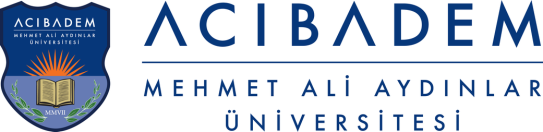                                                                                                    ACU SN:..........MAL ALIMI SÖZLEŞMESİMADDE 1:  TARAFLARBir taraftan İçerenköy Mah. Kayışdağı Cad. No:32 34752 Ataşehir/İSTANBUL adresinde mukim		ACIBADEM MEHMET ALİ AYDINLAR ÜNİVERSİTESİ  	(Kozyatağı Vergi Dairesi – 005 052 1966 Vergi Numarası)		(Bundan böyle "ACIBADEM" olarak anılacaktır),diğer taraftan ............................................................................ adresinde mukim.....................................................................(Bundan böyle “TEDARİKÇİ” olarak anılacaktır), aşağıdaki hüküm ve esaslar dahilinde işbu Sözleşmeyi (Bundan böyle “Sözleşme” olarak anılacaktır.) kabul etmişlerdir. Bu Sözleşme ve onun ilgili Ekleri, taraflar arasında varılan anlaşmanın tamamını oluşturur ve taraflar arasında bu teklif ile ilgili daha önce yapılmış diğer tüm haberleşme, konat, yazılı veya sözlü teklifin yerine geçer.Bu Sözleşmede, ACIBADEM ve TEDARİKÇİ terimleri yalnız başına kullanıldıkları yerlerde “Taraf”, birlikte kullanıldıkları yerlerde “Taraflar” olarak anılırlar.MADDE 2: KONU  Bu Sözleşmenin konusu ihale Birim Fiyat Teklif Cetvelinde adetleri ve birim fiyatları yer alan ürünlerin Sözleşmenin imza tarihinden itibaren İhale dokümanları içinde yer alan Teslimat Planına göre 30.Nisan.2022 tarihine kadar TEDARİKÇİ firma tarafından sağlanmasıdır. MADDE 3: UYGULAMA    3.1 Teslim Koşulları 3.1.1. Bu Sözleşme, birim fiyatlar ve adetler üzerinden akdedilmiştir.3.1.2. Adres değişiklikleri usulüne uygun şekilde karşı tarafa tebliğ edilmedikçe en son bildirilen adrese yapılacak tebliğ ilgili tarafa yapılmış sayılır.3.1.3. Ürünlerin teslimatı, Vergi Usul Kanununa uygun olarak tanzim edilmiş irsaliye veya irsaliyeli faturanın asılları,  nci suretleri ile birlikte ACIBADEM’in Ana Deposuna yapılır.3.1.4. Ürünler ACIBADEM’in İçerenköy Mah. Kayışdağı Cad. No:32 34752 Ataşehir/İSTANBUL adresindeki Deposu’na teslim edilecektir.Depo Malzeme Kabul saatleri aşağıdaki gibidir:Pazartesi - Cuma 09:30 - 16:30 3.1.5. Kargo, nakliye, nakliye sigortası ve diğer ücretler TEDARİKÇİ’ ye aittir.3.1.6. TEDARİKÇİ tarafından teslim edilecek Ürünlerin nakil aracından alınarak, ACIBADEM çalışanlarının göstereceği yere taşınması sorumluluğu ve bu sırada meydana gelebilecek kayıp veya hasar riski TEDARİKÇİ’ ye aittir.3.1.7. ACIBADEM, Ürünler teslim edildiği esnada kutu/koli içerisinde kırık, boş veya kutu içeriğinde farklı bir Ürünün tespit edilmesi halinde tutanak tutar, ürünü teslim eden TEDARİKÇİ yetkilisinden tutanak üzerine imza alır.  Ürün, ACIBADEM’in merkez deposundaki bekleme süresi gözetmeksizin koli/kutu içeriğinde sorunlarla karşılaşıldığında tutanak tutularak, TEDARİKÇİ’ye bildirilir. TEDARİKÇİ sorunlu ürünü aynısı ile değiştirir. 3.1.8. Sorunsuz ürünler teslim alınır, tutanak TEDARİKÇİ firma ile paylaşılır. TEDARİKÇİ firma sağlam/doğru ürünün ACIBADEM’e teslim edilmesini sağlar.3.2 İade ve Değişim Koşulları3.2.1. Teslim edilen Ürünlerde, kullanıcılar tarafından, Ürünlere ait olumsuzluklar bildirilmesi halinde, TEDARİKÇİ firma sorunu çözecek, sorun giderilemiyorsa olumsuzluk bildirilen Ürünlerin 2 (iki) gün içinde değişimi sağlanacaktır.MADDE 4:  ÜCRETLER, FATURA VE ÖDEME    4.1. TEDARİKÇİ tarafından bu Sözleşme kapsamında sağlanacak olan ürünlerin birim fiyatları İhale  Birim Fiyat Teklif Cetvelinde belirtilmiştir. TEDARİKÇİ, Sözleşme süresi içinde herhangi yetkili bir makam tarafından ödenmesi zorunlu kılınan vergi, resim, harç, fon veya enflasyon artışı, maliyet artışı gibi nedenlerle ürün fiyatlarında bir artış talep etmeyeceğini kabul, beyan ve taahhüt eder.4.2. Ürün bedellerine ilişkin ödemeler, TEDARİKÇİ’nin, düzenleyeceği faturaya istinaden ve fatura tarihini takip eden 30 (otuz) günün denk geldiği ayın son iş günü TEDARİKÇİ'nin banka hesabına havale yoluyla yapılacaktır. Vadenin bitiş tarihinin ödeme yapılacak ay sonunun hafta sonu ve/veya resmî tatile denk gelmesi halinde ise ilk iş günü ödeme gerçekleştirilir. MADDE 5: KESİN TEMİNAT VE TEMİNATIN GERİ VERİLMESİ5.1. TEDARİKÇİ, bu Sözleşmeden doğan yükümlülüklerini yerine getirip sonuçlandırıncaya kadar Sözleşme tutarının %6 (yüzde altı)’sı oranında ve garanti süresinin sonuna kadar geçerlilik süresi olan bir kesin teminat mektubunu Acıbadem’e verecektir. Sözleşme bedelinde artış olması halinde, aynı oranda ilave ek teminat mektubu Acıbadem’e verilecektir.MADDE 6: CEZAİ ŞARTLAR    6.1. ACIBADEM, geciken her gün için geç teslim edilen Ürünlerin toplam tutarının %5’ini günlük ceza olarak TEDARİKÇİ firmanın cari hesabından mahsup eder. Cezai şart günlük olarak belirlenmiş olup, geç teslim edilen gün sayısı üzerinden hesaplanır. Teslimatta gecikme en fazla 10 (on) gün ile sınırlı olup, bu sürenin aşılması halinde aşağıdaki 6.2. numaralı maddede belirtilen koşullar uygulanır. 6.2. TEDARİKÇİ’nin ACIBADEM siparişlerinde belirtilen tarihte ürünü teslim edememesi halinde ACIBADEM, siparişi iptal ederek üçüncü bir tedarikçi firmadan temin yoluna gider. Üçüncü bir tedarikçi firmadan satın alınan ürünün fiyatı ile, TEDARİKÇİ’nin bu Sözleşme kapsamındaki fiyatı arasında oluşabilecek fark, fiyat farkı olarak TEDARİKÇİ’ye fatura edilecektir. MADDE 7: ZORUNLU NEDENLER    Taraflarca Sözleşmenin imzalanması sırasında öngörülmeyen, taraflarının her ikisinin veya birinin çalışma imkânını kısmen ve ya tamamen, geçici veya daimi olarak durduracak şekilde ve derecede meydana gelen doğal afetler, harp, seferberlik, yangın, grev ve lokavt vb. mücbir sebepler ile hükümet tarafından alınmış kararlar gibi tarafların kontrolü haricinde ortaya çıkan haller zorunlu nedenler olarak kabul edilir ve taraflar Sözleşmedeki yükümlülüklerinden sorumlu olmayacaklardır. Tarafların sorumsuzluğu bu hallerin devamı ile sınırlıdır. Böyle bir durumun meydana gelmesi halinde taraflar en geç 1 (bir) hafta içinde diğer tarafa yazılı olarak bilgi verecek ve bu durumu resmî belgelerle ispatlayacaktır. Zorunlu nedenler fiyat artışına gerekçe olmayacaktır. Bu durumun 30 (otuz) günü geçmesi halinde taraflara Sözleşmeyi iptal etmek ve o güne kadar ödenmiş olan tutarların iadesini isteme hakkına sahiptir.MADDE 8: GİZLİLİK     8.1. Tarafların her biri Sözleşme dolayısı ile diğer taraftan edinmiş oldukları her türlü bilgi ve belgeyi  gizli bilgi ve ticari sır olarak kabul etmeyi, karşı tarafın yazılı izni olmadan, kanuni zorunluluklar hariç hiçbir kişi, kurum ve kuruluşla paylaşmamayı, çalışanlarının da bu yükümlülüklere aynen riayet etmesini sağlayacağını peşinen kabul ve taahhüt eder. 8.2. Bu Sözleşme dolayısıyla edinilen kişisel bilgiler ve Sözleşmenin ifası sırasında TEDARİKÇİ’nin ACIBADEM’den edindiği kişisel bilgiler, sadece Sözleşmenin muhatabı olan Tarafların ilgili birim yetkililerine verilmiş olup bu bilgiler üçüncü kişilere aktarılmamalı ve amacı dışında işlenmemeli, veya kullanılmamalıdır. Şu kadar ki, kanuni istisnalar (adli mercilerin talebi vs.) işbu maddenin kapsamı dışındadır. 8.3. TEDARİKÇİ işbu Sözleşme ile edinmiş olduğu kişisel verileri ACIBADEM standartlarına ve mevzuata uygun şekilde muhafaza edeceğini taahhüt etmektedir.8.4. Taraflar gerek Sözleşme süresince ve gerekse sözleşmenin sona ermesi veya feshi halinde 6698 sayılı Kişisel Verilerin Korunması Kanunu’na bağlı kalacak olup mezkur kanun kapsamında Kişisel Veri niteliği taşıyan her türlü bilgiyi, işlenmesini gerektiren amaçların ortadan kalkmasını takiben silecek, yok edecek veya anonimleştirecektir.MADDE 9: SÖZLEŞMENİN DEVRİ    Taraflar,  bu Sözleşmeden doğan hak ve yükümlülüklerini diğer tarafın yazılı onayı alınmadan başkasına devir ve temlik edemez.  MADDE 10: SÖZLEŞME SÜRESİ  Bu Sözleşme yürürlüğe girdiği tarihten itibaren …… süre için geçerlidir. MADDE 11: SÖZLEŞMENİN FESHİ 11.1. TEDARİKÇİ’nin, işbu Sözleşmede yer alan yükümlülüklerinden herhangi birini yerine getirmemesi halinde ACIBADEM, yazılı bildirimde bulunmak ve ihlalin giderilmesi için makul bir süre tanımış olmak koşuluyla işbu Sözleşmeyi hangi ad altında olursa olsun herhangi bir tazminat ödemeksizin derhal feshetmeye yetkilidir. 11.2. ACIBADEM ’in Sözleşmenin diğer hükümlerinden ve kanundan doğan diğer haklarını kullanma ve uğradığı zararların tazminini isteme hakkı saklıdır.MADDE 12: TEBLİGAT Tarafların iş bu Sözleşmede belirtmiş oldukları adresler, tarafların kanuni ikametgahları olup her türlü tebligat, bu adreslere yapılacaktır. Taraflardan herhangi biri, tebligat adresini değiştirse bile, değişikliğe ilişin olarak karşı taraf yazılı bildirim yapılıncaya kadar, tarafların birbirlerine yapacakları her türlü tebligat iş bu Sözleşmede yazılı adreslere yapılacak ve geçerli bir tebligatın yasal sonuçlarını doğuracaktır. MADDE 13: İŞ SAĞLIĞI VE GÜVENLİĞİ MADDESİ13.1. TEDARİKÇİ, İş Sağlığı ve Güvenliği Kanununun gereği olarak bünyesinde İSG Uzmanı ve İşyeri Hekimi bulundurduğunu (bordrosunda çalışanlar içerisinden yaptığı sözleşmesi ile beraber), veya İSG hizmetini yahut İşyeri Hekimliği hizmetini dışarıdan aldığını (OSGB Sözleşmesi ile beraber) belgelemekle yükümlüdür. TEDARİKÇİ ayrıca, hizmeti vermekle görevli çalışanlarının; görevleri ile ilgili risk analizi raporlarını, İş Sağlığı ve Güvenliği konusundaki eğitimlerine ilişkin belgelerini, Mesleki eğitim (özel uzmanlık gerektirenler için) durumlarını gösterir belgelerini, her türlü araç-makine kullanımı için gerekli belgelerini ve İşe giriş ve periyodik muayenelerine ilişkin belgelerini ACIBADEM'e sağlamakla yükümlüdür. TEDARİKÇİ, ortak kullanım alanlarını dikkate alarak, buralarda ACIBADEM tarafından iş sağlığı ve iş güvenliğine ilişkin olarak belirlenen genel kurallara ve yasal mevzuatta belirlenen tedbirlere kendi işçilerinin uymalarını sağlamayı kabul eder. TEDARİKÇİ, işçilerini yapılacak iş ve riskler konusunda bilgilendirerek, işleri ile ilgili olmayan bölümlere girmemeleri ve müdahale etmemeleri konusunda kesin önlem alacaktır. 13.2. Bu Sözleşme süresi içinde, TEDARİKÇİ’nin ve/veya çalışanlarının işbu Sözleşme konusu ürünlerin teslimi sırasındaki fiil ve/veya ihmallerinden kaynaklanan ve ACIBADEM’e ve onun çalışanları, memurları ve temsilcilerine veya sair üçüncü şahıslara ACIBADEM’den tazminat talebinde bulunmasına neden olan ölüm, bedensel yaralanma veya mal hasarları ve/veya ilgili her türlü zarar, ziyan ve masraf ile ilgili yükümlülüklerden TEDARİKÇİ sorumlu olacak, ACIBADEM’in konuyla ilgili hiçbir yükümlülüğü olmayacaktır.MADDE 14: İHTİLAFLARIN HALİTaraflar iş bu Sözleşmenin uygulanmasından ve yorumlanmasından doğacak uyuşmazlıkları öncelikle kendi aralarında sulhen halletmeye gayret edeceklerdir. Sulhen halledilemeyen tüm uyuşmazlıkları hallinde İstanbul Anadolu Mahkemeleri ve İcra Daireleri yetkilidir.MADDE 15: VERGİ RESİM VE HARÇLAR     Bu Sözleşmenin imzalanması nedeni ile ortaya çıkabilecek damga vergisi dahil her türlü vergi, resim, harç v.s. masrafları ile taahhüdün yerine getirilmesine ilişkin tüm giderler ile kargo, nakliye, nakliye sigortası ve diğer ücretler TEDARİKÇİ firmaya aittir.MADDE 16: SÖZLEŞME VE EKLERİİşbu Sözleşme, ................ tarihinden itibaren geçerli olmak üzere ………… tarihinde 2 (iki) nüsha olarak tanzim ve imza edilmiştir. Taraflar Sözleşmenin tüm maddelerini okuyup anladıklarını ve birer nüshasını muhafaza edilmek üzere teslim aldıklarını beyan ederler. Bu Sözleşme (bu madde dâhil) 16 (onaltı) madde ve aşağıdaki eklerden ibaret olup aşağıda belirtilen Ek’ler Sözleşmenin ayrılmaz bir parçasıdır.EK-1: Yetkili İmza SirküleriACIBADEM MEHMET ALİ AYDINLAR                        ..........................................ÜNİVERSİTESİİmza                                                                              İmza                                                   .İsim                                                                               İsim                                                    . 